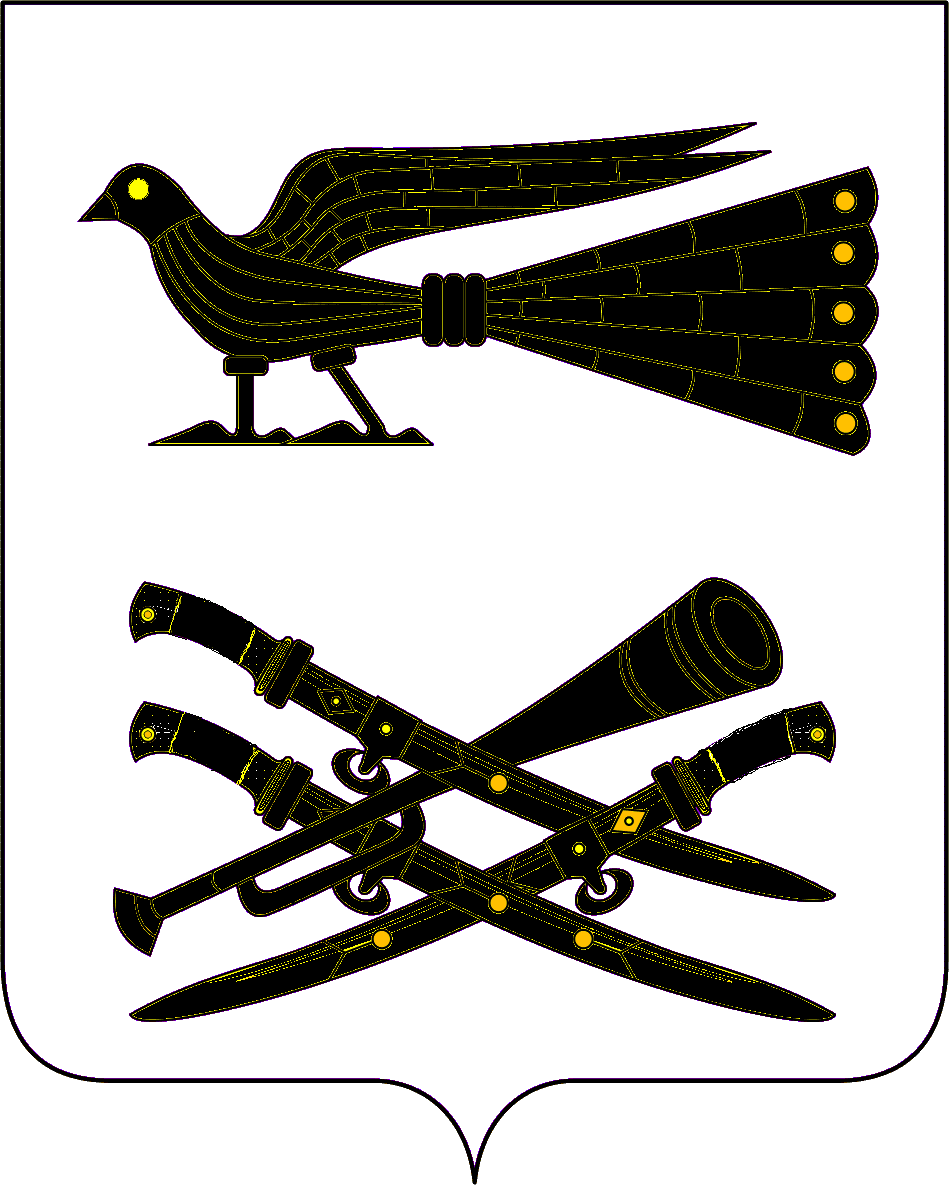 АДМИНИСТРАЦИЯ  БУРАКОВСКОГО СЕЛЬСКОГО ПОСЕЛЕНИЯКОРЕНОВСКОГО  РАЙОНАПОСТАНОВЛЕНИЕот 13.10.2014 г  			                                                                                        №  90хутор БураковскийОб утверждении ведомственной  целевой программы « О противодействии терроризму  и экстремизму  на территории Бураковского сельского поселения Кореновского района на 2015 год»                  В соответствии с Федеральным законом от 06 октября 2003 года                 №131-ФЗ «Об общих принципах организации местного самоуправления в Российской Федерации»,  Федеральным Законом от 06 марта 2006 года            № 35-Ф  «О противодействии терроризму», постановлением администрации Бураковского сельского поселения Кореновского района от  07.10.2013 года  № 92 «Об утверждении Положения о порядке разработки, формирования, утверждения  и реализации ведомственных целевых  программ   Бураковского сельского поселения Кореновского района» и в целях выполнения полномочий органов местного самоуправления по обеспечению  участия в профилактике терроризма и экстремизма, а также в минимизации и (или) ликвидации последствий проявлений терроризма и экстремизма в границах поселения  на территории  Бураковского  сельского  поселения  Кореновского   района,            п о с т а н о в л я ю: 1. Утвердить ведомственную целевую программу « О противодействии  терроризму   и экстремизму на  территории Бураковского сельского поселения Кореновского района на 2015 год» (прилагается).2. Настоящее постановление обнародовать в установленном порядке и разместить в сети Интернет на официальном сайте администрации  Бураковского сельского поселения Кореновского района .4. Контроль за выполнением настоящего постановления оставляю за собой.5. Настоящее постановление вступает в силу   после официального обнародования .Глава Бураковского сельского поселения            Кореновского района						        Л.И.Орлецкая                  				                 ЛИСТ СОГЛАСОВАНИЯпроекта постановления администрации Бураковского сельского поселения от   13.10.2014  года №90 « О противодействии терроризму  и экстремизму  на территории Бураковского сельского поселения Кореновского района на 2015 год»        Проект подготовлен и внесен:Экономист финансового  отдела администрацииБураковского сельского поселенияКореновского района                                                                       А.В.Нечаева  Проект согласован:Начальник финансового отделаБураковского сельского поселенияКореновского района                                                                     И.П. СаньковаПроект согласован:Начальник общего отдела администрацииБураковского сельского поселенияКореновского района                                                                     З.П. АбрамкинаПРИЛОЖЕНИЕк постановлению администрацииБураковского сельского поселенияКореновского районаот 13.10.2014 г № 90Ведомственная целевая программа «О противодействии терроризму и экстремизму на территории Бураковского сельского поселения Кореновского района»на 2015 годПАСПОРТ ведомственной целевой программы «О противодействии терроризму и экстремизму на территории Бураковского сельского поселения Кореновского района» на 2015 год1. Содержание проблемы и обоснование необходимостиеё решения программными методамиПрограмма мероприятий по профилактике терроризма и экстремизма, а также минимизации и (или) ликвидации последствий проявлений терроризма и экстремизма на территории Бураковского сельского поселения Кореновского района является важнейшим направлением реализации принципов целенаправленной, последовательной работы по консолидации общественно-политических сил, национально-культурных, культурных и религиозных организаций и безопасности граждан. Формирование установок толерантного сознания и поведения, веротерпимости и миролюбия, профилактика различных видов экстремизма имеет в настоящее время особую актуальность, обусловленную сохраняющейся социальной напряженностью в обществе, продолжающимися межэтническими и межконфессиональными конфликтами. Эти явления в крайних формах своего проявления находят выражение в терроризме, который в свою очередь усиливает деструктивные процессы в обществе. Наиболее экстремистки рискогенной группой выступает молодежь, это вызвано как социально- экономическими, так и этнорелигиозными факторами. Особую настороженность вызывает снижение общеобразовательного и общекультурного уровня молодых людей, чем могут воспользоваться экстремистки настроенные радикальные политические и религиозные силы.Таким образом, экстремизм, терроризм и преступность представляют реальную угрозу общественной безопасности, подрывают авторитет органов местного самоуправления и оказывают негативное влияние на все сферы общественной жизни. Их проявления вызывают социальную напряженность, влекут затраты населения, организаций и предприятий на ликвидацию прямого и косвенного ущерба от преступных деяний.В поселении накоплен положительный опыт по сохранению межнационального мира и согласия, активно ведется работа по искоренению рисков экстремизма в начальной стадии, повышение толерантности населения и преодоления этносоциальных и религиозных противоречий.Системный подход к мерам, направленным на предупреждение, выявление, устранение причин и условий, способствующих экстремизму, терроризму, совершению правонарушений, является одним из важнейших условий улучшения социально-экономической ситуации в поселении. Для реализации такого подхода необходима муниципальная программа по профилактике терроризма, экстремизма и созданию условий для деятельности добровольных формирований населения по охране общественного порядка, предусматривающая максимальное использование потенциала местного самоуправления и других субъектов в сфере профилактики правонарушенийПрограмма    является    документом,    открытым    для    внесения    изменений    и дополнениями.2. Основные цели и задачи Программы.	Основными целями программы являются противодействие терроризму и экстремизму, защита жизни граждан, проживающих на территории Бураковского сельского поселения Кореновского района от террористических и экстремистских актов, а также  предупреждение возникновения в общественных местах и жилом секторе ситуаций, представляющих опасность для жизни, здоровья, собственности граждан, за счет повышения эффективности профилактики правонарушений.	Основными задачами программы являются:	а) уменьшение проявлений экстремизма и негативного отношения к лицам других национальностей и религиозных конфессий;	б) формирование у населения внутренней потребности в толерантном поведении к людям других национальностей и религиозных конфессий на основе ценностей многонационального российского общества, культурного самосознания, принципов соблюдения прав и свобод человека;	в) формирование толерантности и межэтнической культуры в молодежной среде, профилактика агрессивного поведения;	г) информирование населения Бураковского сельского поселения Кореновского района  по вопросам противодействия терроризму и экстремизму;	д) содействие правоохранительным органам  в  выявлении правонарушений и преступлений данной категории;	е)   пропаганда толерантного поведения к людям других национальностей и религиозных конфессий;	ж) организация воспитательной работы среди детей и молодежи, направленная на устранение причин и условий, способствующих совершению действий экстремистского характера;	з) недопущение наличия свастики и иных элементов экстремистской направленности на объектах  инфраструктуры.Целевые индикаторы и показатели.Оценка эффективности реализации программы производится путем сравнения фактически достигнутых показателей за соответствующий год с утвержденными на год значениями целевых индикаторов.3. Система программных мероприятий.Перечень мероприятий, предусмотренный ведомственной целевой программой «О противодействии терроризму и экстремизму на территории Бураковского сельского поселения Кореновского района» на 2015 год4.Ресурсное обеспечениеОбъем финансирования программы на 2015 год составляет 1,5 тыс. руб. и подлежит корректировке. Источником финансирования программы является бюджет Бураковского сельского поселения Кореновского района.  5. Система организации контроля за исполнением ВЦПКонтроль за выполнением программы осуществляется в соответствии с  постановлением администрации Бураковского сельского поселения Кореновского района от 07 октября 2013 года №92 «Об утверждении Порядка  разработки, утверждения и  реализации ведомственных целевых  программ Бураковского сельского поселении Кореновского района»6. Оценка эффективности реализации программы.Программа носит ярко выраженный социальный характер, результаты реализации ее мероприятий будут оказывать позитивное влияние на различные стороны жизни населения Бураковского  сельского поселения Кореновского районаРеализация программы позволит:а) создать условия для эффективной совместной работы администрации Бураковского сельского поселения Кореновского района, правоохранительных органов, учреждений социальной сферы, общественных организаций и граждан поселения, направленной на профилактику экстремизма, терроризма и правонарушений;б) улучшить информационно-пропагандистское обеспечение деятельности по профилактике экстремизма, терроризма и правонарушений;в) поддерживать гражданские инициативы правоохранительной направленности;г) создавать условия для деятельности добровольных формирований населения по охране общественного порядка.Полное и своевременное выполнение мероприятий программы будет способствовать созданию в общественных местах и на улицах поселения обстановки спокойствия и безопасности.Глава Бураковского сельского поселения Кореновского района                                                                  Л.И. Орлецкая Наименование программыО противодействии терроризму и экстремизму на территории Бураковского сельского поселения Кореновского района на 2015 год Основание для разработки программыФедеральные Законы от 6 марта 2006года  № 35-ФЗ «О противодействии терроризму»,  от  6 октября 2003 года  № 131-ФЗ  «Об общих принципах организации местного самоуправления в Российской Федерации», от 6 марта 2006 года №35-ФЗ «О противодействии терроризму»,  от       25 июля 2002 года  № 114-ФЗ «О противодействии экстремистской деятельности».Основные разработчики программыАдминистрация Бураковского сельского поселения Кореновского районаНаименование субъекта бюджетного планирования (главного распорядителя средств бюджета)Администрация Бураковского сельского поселения Кореновского районаМуниципальные заказчики и (или) исполнители мероприятий программыАдминистрация Бураковского сельского поселения Кореновского районаЦели и задачи программыПротиводействие терроризму и экстремизму, защита жизни граждан, проживающих на территории Бураковского сельского поселения Кореновского района от террористических и экстремистских актов,  минимизация и (или) ликвидация последствий проявлений терроризма и экстремизмаЦелевые индикаторы и показатели- Совершение (попытка совершения) террористических актов на территории Бураковского  сельского поселения Кореновского района;- Совершение  актов экстремистской направленности против соблюдения прав и свобод человека на территории Бураковского сельского поселения Кореновского района.Наименование программных мероприятий Предупреждение и ликвидация чрезвычайных ситуаций при возникновении террористической угрозы и  совершении террористических актов   Сроки реализации программы2015 годОбъемы и источники финансированияИсточник фонансирования- местный бюджет .Обьем финансирования – 1,5 тыс.руб. Ожидаемые конечные результаты реализации программы и показатели социально-экономической эффективности1. Совершенствование форм и методов работы органов местного самоуправления по профилактике терроризма и экстремизма, проявлений ксенофобии, национальной и расовой нетерпимости, противодействию этнической дискриминации на территории Бураковского сельского поселения Кореновского района.2. Распространение культуры интернационализма, согласия, национальной и религиозной терпимости в молодежной среде.      3. Гармонизация межнациональных отношений, повышение уровня этносоциальной комфортности.4. Формирование нетерпимости ко всем фактам террористических и экстремистских проявлений, а также толерантного сознания, позитивных установок к
представителям иных этнических и конфессиональных сообществ.5. Укрепление и культивирование в молодежной среде атмосферы межэтнического согласия и толерантности.6. Недопущение создания и деятельности националистических экстремистских молодежных группировок.7. Формирование единого информационного пространства для пропаганды и распространения на территории Бураковского сельского поселения Кореновского района  идей толерантности, гражданской солидарности, уважения к другим культурам, в том числе через  средства массовой информации.№    п/пНаименование  показателяБазовый показатель по 2013 году (кол-во)Базовый показатель по 2014 году (кол-во)Планируемый показатель на 2015 год (кол-во)1241.Совершение (попытка совершения) террористических актов на территории Бураковского сельского поселения Кореновского района0002.Совершение  актов экстремистской направленности против соблюдения прав и свобод человека на территории Бураковского сельского поселения Кореновского района000№ п/пНаименование мероприятияСодержание мероприятияСрок исполнения мероприятияОбъем финансирования, тыс.руб.Ответственный исполнитель1.Предупреждение и ликвидация чрезвычайных ситуаций     1.Обучение населения, руководителей предприятий, организаций, учреждений и ответственных лиц способам защиты и действиям при возникновении террористической угрозы и  совершении террористических актов;2. Подписка на журнал «Спасатель МЧС»постоянноБез финансированияАдминистрация Бураковского сельского поселения Кореновского района2.Профилактические мероприятия1. Выявление фактов проживания и пребывания на территории сельского поселения лиц без регистрации;2. Проведение мероприятий по исключению фактов незаконного использования иностранной рабочей силы.постоянноБез финансированияАдминистрация Бураковского сельского поселения Кореновского района3.Обеспечение пропаганды знаний в области защиты населения  при обнаружении подозрительных предметов, взрывных устройствИзготовление и распространение информационных  табличек, памяток.постоянно1,5Администрация Бураковского сельского поселения Кореновского района3.Профилактика экстремистской деятельности в молодежной среде путем проведения информационно-профилактической работы. Организация и проведение профилактической работы среди учащихся школ с целью разъяснения ответственности за заведомоложные сообщения об угрозе совершения террористических актов и распространение экстремистских материаловпостоянноБез финансированияАдминистрация Бураковского сельского поселения Кореновского районаИТОГО1,5